Mamoon 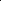 To contact this candidate click this link submit request with CV No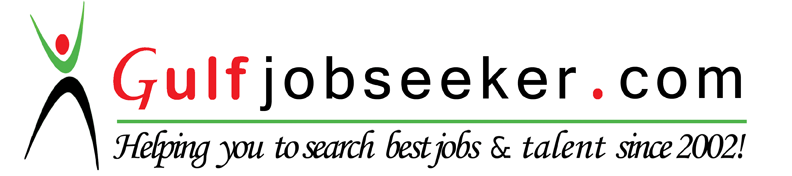 DATE OF BIRTHDATE OF BIRTH08/08/1991OBJECTIVEOBJECTIVESeeking a challenging career in computer engineering (networks or telecommunication), where I would be able to utilize my technical skills in an effective manner and bring about profit to the institute on a regular and stable basis.CITIZENSHIPRELIGIONLANGUAGECITIZENSHIPRELIGIONLANGUAGEPakistaniIslamEnglish, UrduEDUCATIONTRAININGS:EDUCATIONTRAININGS:Mirpur University of Science & Technology, Mirpur, Azad KashmirBSc.  Department of Computer Systems Engineering,   August 2011-15   CGPA: 3.4Specialization in Telecommunications & Networking(emphasis on networks and data communication)Minor in Computer and Information Systems (programming and algorithms)Final Year Project : Autonomous  Fire Fighting RobotVision  College, Mirpur, Azad Kashmir FSc.  Pre-Engineering,                         August 2009-11     Percentage: 67%AJK Board of Intermediate &                                                  Division: 1stSecondary Education Mirpur                                          Golden Sparrows High School, Mirpur  Azad Kashmir Matriculation, Science,                                   August 2007-09  Percentage: 82%AJK Board of Intermediate &                                                Division: 1st   Secondary Education Mirpur  CCNA (Cisco Certified Network Associate) (Training) MCITP(Microsoft Certified Information Technology Professional)6 Month Professional computer course2 Months Graphics Designing courseSERVICESSERVICESContributions As an undergraduate studentCaptain of boy’s Cricket Team of CSEActive member of  Blood Donor societyActive member of MUST MEDIA societyActive member of ARFA KAREEM societyPROFESSIONALEXPERIENCE          JobSky Telecom (PVT) Ltd, Mirpur Azad Kashmir (8 SEP 2014 -- Till Now)As Network & Support Engineer 2 Month Internship at NTC (M.U.S.T)), Mirpur Azad Kashmir (27August 2014 – 17 October 2014)          JobSky Telecom (PVT) Ltd, Mirpur Azad Kashmir (8 SEP 2014 -- Till Now)As Network & Support Engineer 2 Month Internship at NTC (M.U.S.T)), Mirpur Azad Kashmir (27August 2014 – 17 October 2014)          JobSky Telecom (PVT) Ltd, Mirpur Azad Kashmir (8 SEP 2014 -- Till Now)As Network & Support Engineer 2 Month Internship at NTC (M.U.S.T)), Mirpur Azad Kashmir (27August 2014 – 17 October 2014)SKILLSFUTURE GOALSOperating Systems:Microsoft Windows FamilyMicrosoft Office:MS-WORD, MS-POWERPOINT, MS-EXCELSoftware:Illustrator, Photoshop, CISCO Packet Tracer,Matlab,InPageNetworking:Fair Knowledge About LAN & WAN Switch and RoutersDesigning:Graphics Designing (Logos, Business Cards, Mascots, Characters, Book Covers, Flyers, Illustrations, Mockups, Badges, Animation)To secure a position with a stable and profitable organizationTo enhance my professional career as part of a larger organization To become associated with a company where I can utilize my skills and gain further experience while enhancing the company’s productivity and reputationOperating Systems:Microsoft Windows FamilyMicrosoft Office:MS-WORD, MS-POWERPOINT, MS-EXCELSoftware:Illustrator, Photoshop, CISCO Packet Tracer,Matlab,InPageNetworking:Fair Knowledge About LAN & WAN Switch and RoutersDesigning:Graphics Designing (Logos, Business Cards, Mascots, Characters, Book Covers, Flyers, Illustrations, Mockups, Badges, Animation)To secure a position with a stable and profitable organizationTo enhance my professional career as part of a larger organization To become associated with a company where I can utilize my skills and gain further experience while enhancing the company’s productivity and reputationOperating Systems:Microsoft Windows FamilyMicrosoft Office:MS-WORD, MS-POWERPOINT, MS-EXCELSoftware:Illustrator, Photoshop, CISCO Packet Tracer,Matlab,InPageNetworking:Fair Knowledge About LAN & WAN Switch and RoutersDesigning:Graphics Designing (Logos, Business Cards, Mascots, Characters, Book Covers, Flyers, Illustrations, Mockups, Badges, Animation)To secure a position with a stable and profitable organizationTo enhance my professional career as part of a larger organization To become associated with a company where I can utilize my skills and gain further experience while enhancing the company’s productivity and reputationHOBBIESADDITIONAL QUALITIESBadminton, Playing Cricket, Reading Books, Gardening, Talking, Driving Car, Riding Bikes, Watching TVFun Loving, Hardworking, Creative Thinking, Honest, Creative, Good Communication Skills, Enjoy Working as a Part of a Team or Individually, Willing to Learn & Accept Constructive CriticismBadminton, Playing Cricket, Reading Books, Gardening, Talking, Driving Car, Riding Bikes, Watching TVFun Loving, Hardworking, Creative Thinking, Honest, Creative, Good Communication Skills, Enjoy Working as a Part of a Team or Individually, Willing to Learn & Accept Constructive CriticismBadminton, Playing Cricket, Reading Books, Gardening, Talking, Driving Car, Riding Bikes, Watching TVFun Loving, Hardworking, Creative Thinking, Honest, Creative, Good Communication Skills, Enjoy Working as a Part of a Team or Individually, Willing to Learn & Accept Constructive Criticism